EXPOSITION FAITH RINGGOLDBLACK IS BEAUTIFULMusée Picasso. ParisSi vous passez à Paris avant le 3 juillet, je vous invite à faire un petit tour au Musée Picasso pour y découvrir les œuvres de Faith Ringgold. C’est une figure majeure d’un art engagé et féministe américain, autrice de célèbres ouvrages de littérature jeunesse (non traduits en français à ce jour). Née à New York en 1930, elle a grandi à Harlem, quartier nord de Manhattan devenu, dans l’entre-deux-guerres, la capitale symbolique de l’éveil culturel des communautés noires. Dès ses premières œuvres, au début des années 1960, Faith Ringgold témoigne des relations interraciales conflictuelles aux États-Unis et s’emploie à créer un art africain. Mêlant textes et images, elle développe un art original sur papier et textile.  « Mon art est ma voix » déclare Faith Ringgold. Elle nous raconte des histoires à travers ses quilts peints qui associent un tableau peint central et un texte en guise de bordure. Elle narre son parcours sous forme de réflexions et d’histoires imaginaires. À travers douze tableaux peints entre 1991 et 1997, d’après ses souvenirs d’un voyage à Paris en 1961 et d’une résidence dans le sud de la France, à La Napoule, elle déploie des situations imaginaires, mettant en scène des artistes français et des personnalités africaines-américaines contemporaines. Un ensemble d’œuvres créées entre 1970 et 1971 témoigne de l’engagement politique de Faith Ringgold. Elle a créé des affiches pensées comme des supports d’expression de la lutte pour la défense des droits civiques, la libération des prisonniers politiques ou plus largement pour dénoncer la violence institutionnelle de l’État américain. Elle utilise des combinaisons graphiques pour porter un slogan. Elle insère le lettrage à l’intérieur de triangles, et je me suis inspirée de sa technique pour faire l’affiche ci-dessous !Pour en savoir plus : www.museepicassoparis.frMaryse Métra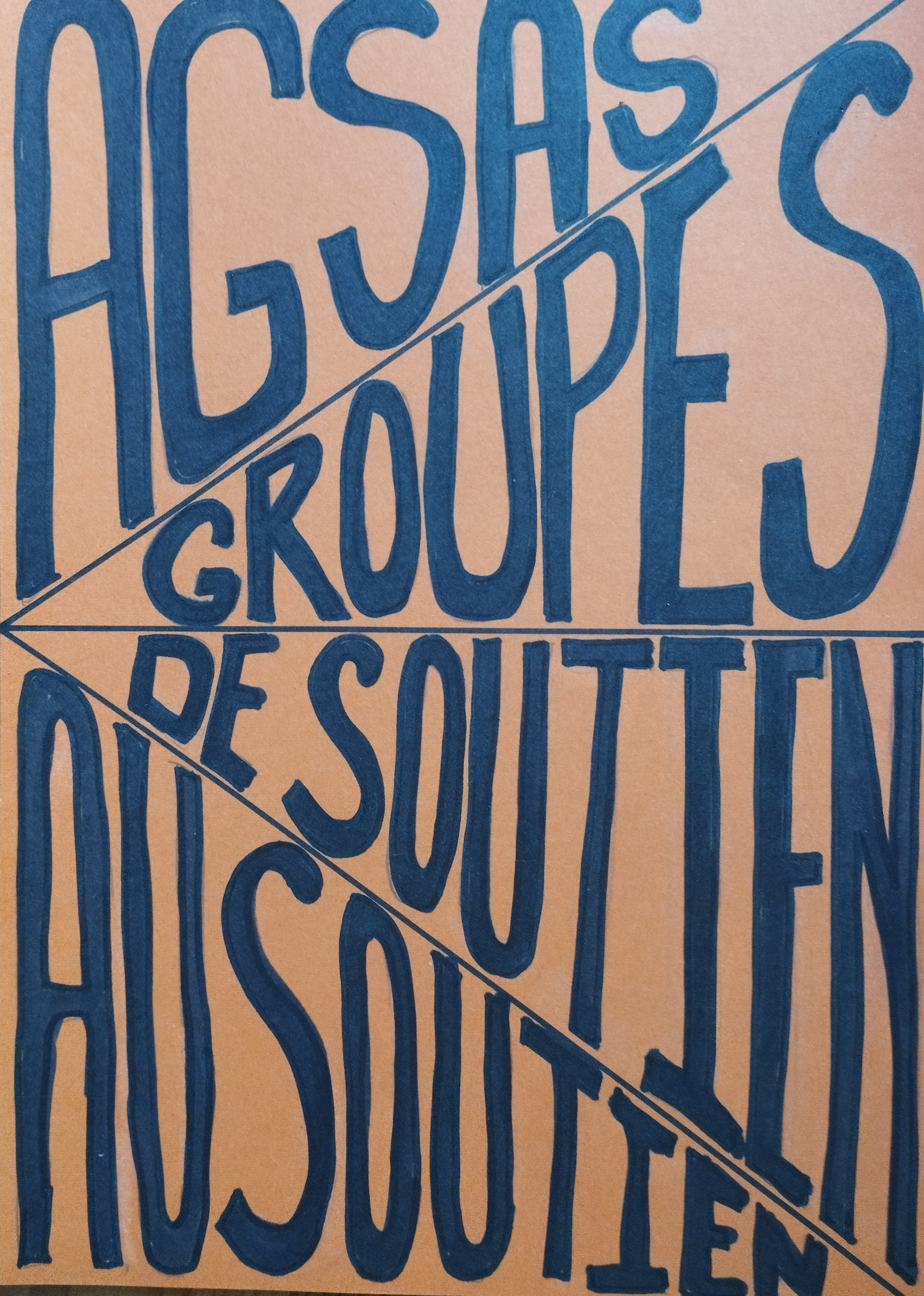 